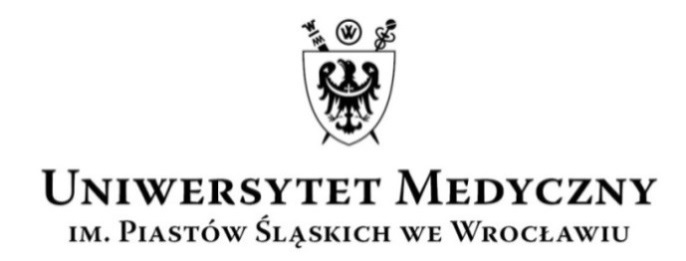 UCZELNIANA  KOMISJA  WYBORCZAkadencja 2016–2020Wasz znak:                           Data:                                                  Nasz znak:                            Data:                                                                                                  AO-0050-11/19                   28.10.2020 r.KOMUNIKAT NR 44UCZELNIANEJ KOMISJI WYBORCZEJKADENCJA 2020-2024Uczelniana Komisja Wyborcza na podstawie § 17 Regulaminu wyborów Uczelnianej Komisji Wyborczej, Uczelnianego Kolegium Elektorów, Rektora i Senatu Uniwersytetu Medycznego im. Piastów Śląskich we Wrocławiu (zał. nr 7 do Statutu Uczelni – uchwała Senatu nr 2090 z dnia 18 grudnia 2019 r. ze zm.) informuje, że w związku z opróżnieniem mandatu przysługującego mgr Jackowi Czajce zostaną przeprowadzone wybory uzupełniające do Senatu kadencji 2020-2024, w grupie pracowników niebędących nauczycielami akademickimi (biblioteczni, administracyjni, obsługa) – 1 mandat.Wybory odbędą się w oparciu o elektroniczny system głosowania. Informacja dot. głosowania w oparciu o elektroniczny system głosowania wraz z Instrukcją głosowania stanowi załącznik nr 2 do komunikatu nr 20 UKW.Zgodnie z uchwałą nr 2221 Senatu Uniwersytetu Medycznego we Wrocławiu z dnia 28 października 2020 r. kalendarz wyborów uzupełniających przewiduje:	Druk zgłoszenia kandydata oraz wzory oświadczeń stanowią załączniki nr 3-5 do komunikatu nr 9 UKW . Oświadczenie lustracyjne składają kandydaci urodzeni przed dniem 1 sierpnia 1972r. Kandydaci, którzy składali wcześniej oświadczenie lustracyjne, składają informację o złożeniu oświadczenia lustracyjnego. Zgłoszenia kandydatów należy składać w Biurze UKW (Dział Organizacyjno-Prawny, budynek CNIM, I piętro, pokój nr 1A 111.1 i 1A 112.1) w godzinach 8:00-15:00.PrzewodniczącyUczelnianej Komisji Wyborczej(2020–2024)  dr hab. Anna Turno-Kręcicka______________________________________________________________________________________________UCZELNIANA KOMISJA WYBORCZA KADENCJA 2016-2020ul. Marcinkowskiego 2-6, 50-368 Wrocławtel.: +48 71/784-15-54       faks: + 48 71/784-11-24       e-mail: aleksandra.orzechowska@umed.wroc.plL.p.Czynności  wyborczeTermin1.Zgłaszanie kandydatów do senatu na dyżurach UKW (w Biurze UKW) w grupie pracowników niebędących nauczycielami akademickimi (biblioteczni, administracyjni, obsługa)Zamknięcie zgłoszeń od 29 października 2020r.      
do 5 listopada 2020 r.5 listopada 2020 r. godz. 15:002. Zamieszczenie listy kandydatów do senatu w grupie pracowników niebędących nauczycielami akademickimi (biblioteczni, administracyjni, obsługa) w zakładce „WYBORY”6 listopada 2020 r.3. Wybory przedstawiciela pracowników niebędących nauczycielami akademickimi (biblioteczni, administracyjni, obsługa) do senatuI tura wyborów uzupełniających do senatu(głosowanie w elektronicznym systemie głosowania w godzinach 8:00-15:00)II tura wyborów uzupełniających do senatu(głosowanie w elektronicznym systemie głosowania w godzinach 8:00-15:00)III tura wyborów uzupełniających do senatu(głosowanie w elektronicznym systemie głosowania w godzinach 8:00-15:00)Kolejne tury wyborów uzupełniających do senatu ustala UKW10 listopada 2020 r.13 listopada 2020 r.17 listopada 2020 r.